Sample Assessment Outline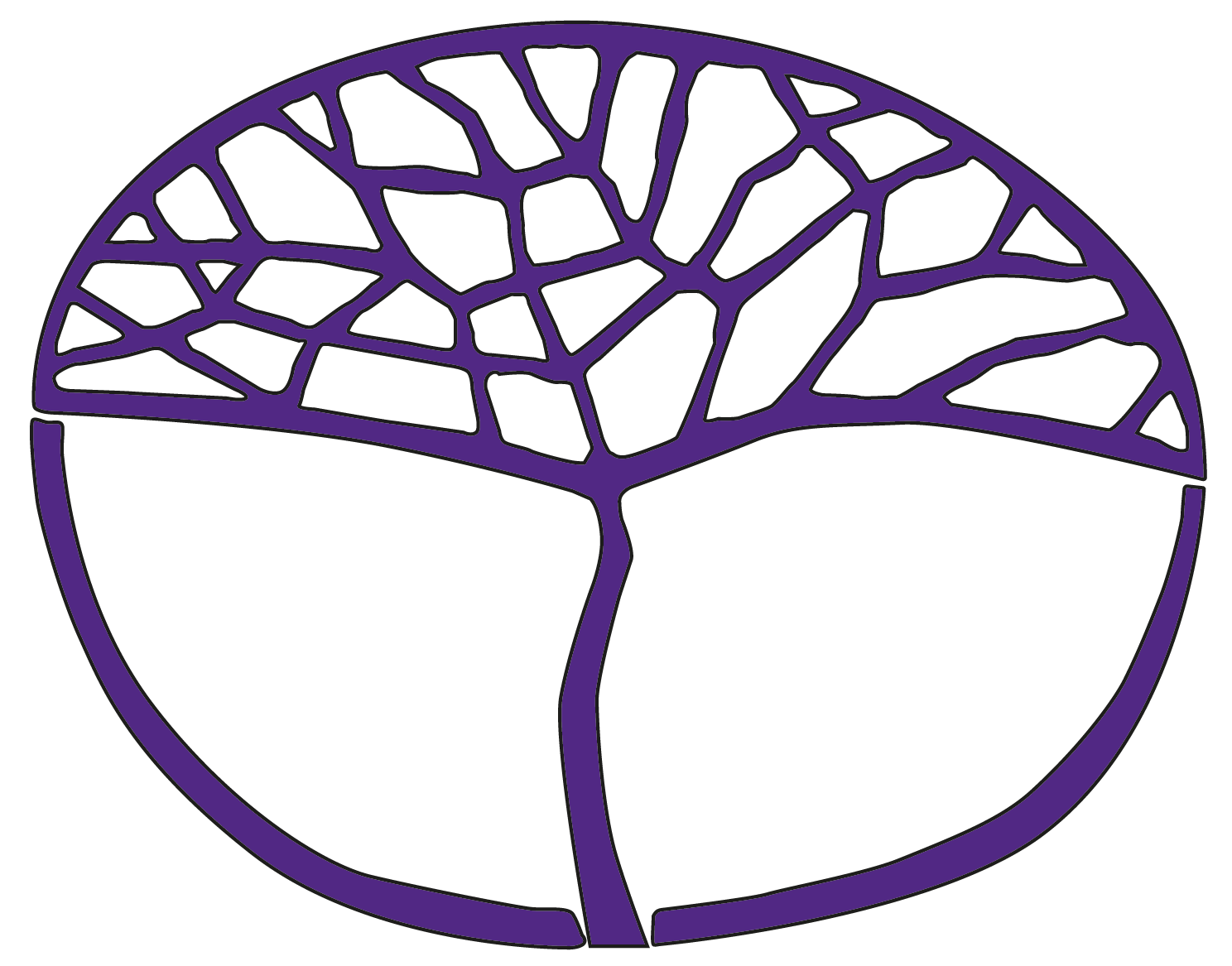 EnglishGeneral Year 12Copyright© School Curriculum and Standards Authority, 2015This document – apart from any third party copyright material contained in it – may be freely copied, or communicated on an intranet, for non-commercial purposes in educational institutions, provided that the School Curriculum and Standards Authority is acknowledged as the copyright owner, and that the Authority’s moral rights are not infringed.Copying or communication for any other purpose can be done only within the terms of the Copyright Act 1968 or with prior written permission of the School Curriculum and Standards Authority. Copying or communication of any third party copyright material can be done only within the terms of the Copyright Act 1968 or with permission of the copyright owners.Any content in this document that has been derived from the Australian Curriculum may be used under the terms of the Creative Commons Attribution 4.0 International licence.DisclaimerAny resources such as texts, websites and so on that may be referred to in this document are provided as examples of resources that teachers can use to support their learning programs. Their inclusion does not imply that they are mandatory or that they are the only resources relevant to the course.Sample assessment outlineEnglish – General Year 12 Unit 3 and Unit 4Assessmenttype and weightingAssessment task weightingWhen set/dueAssessment taskResponding40%10%Semester 1Weeks 5–8Task 2: (In-class essay) Students are provided with a range of question options to consider how changing purposes, contexts and audiences have influenced the world views and values these texts have conveyed over time.explore attitudes, text structures and language features to understand a text’s meaning and purposeexamine relationships between context, purpose and audienceResponding40%10%Semester 1Weeks 13–15Task 5: (In class and at home) As a Human Resources manager in a workplace of your choice, create a PowerPoint presentation and handout to inform and teach a group of young employees how to deal with a particular workplace issue or issues. express a logical viewpoint about an idea, issue or eventthe use of media, types of texts, text structures and language featuresResponding40%10%Semester 2Weeks 1–4Task 6: (In-class essay) Explore how some perspectives are privileged while others are marginalised or silenced in at least one reading and/or viewing text you have studied this year.consider how some perspectives are privileged while others are marginalised or silencedevaluate the evidence upon which different views are basedResponding40%10%Semester 2Weeks 8–10Task 8: Speaking/listening (In class and at home) Individually, or in pairs, research a range of different viewpoints on a controversial issue in popular music culture and examine the role of social media in communicating perspectives and shaping viewpoints. Your presentation to the class may include video clips, recorded music or printed lyrics and should consider how and why some viewpoints are given preference over others.analyse issues and ideas in texts and explain perspectives and implicationsdiscuss the way ideas and information are presented in textsAssessmenttype and weightingAssessment task weightingWhen set/dueAssessment taskCreating45%10%Semester 1Weeks 1–4Task 1: Speaking/listening (In class and at home) Group presentation to the class which conveys a range of perspectives on one social issue facing young Australians and explores some of the values underpinning these perspectives. The aim of the presentation is to engage, inform and educate. Each group is to create a poster for classroom display.plan and carry out projects in small groups, sharing tasks and responsibilitiesdistinguish different perspectives about the main ideas in textsCreating45%10%Semester 1Weeks 9–12Task 3: (In class and at home) Create a digital or print multimodal feature article for a website or magazine of your choice, exploring how one television series/program presents the world in a particular way. select text structures, language features, and visual techniques to communicate and present ideas and informationconsider how different perspectives and values are presented in texts Creating45%10%Semester 2Weeks 5–7Task 7: (In class and at home) Write a series of journal entries/a diary entry/an extract from the autobiography of a character in a dystopian/post-apocalyptic text to provide a perspective on an event or events in the text to appeal to the beliefs, attitudes and values of a particular audience.explain how texts use language to appeal to the beliefs, attitudes and values of an audienceconsider how attitudes and assumptions are presented in texts Creating45%15%Semester 2Weeks 11–15Task 9: (In class and at home) Working cooperatively and collaboratively in groups, create and publish a magazine similar in format to the West Weekend, targeting a specified audience. Communicate to this audience a range of relevant information using different types of texts and include original photographs and advertising.consider how attitudes and assumptions are presented in texts, including the use of media, types of texts, text structures and language featuresintegrate text structures, language features and visual techniques to engage and persuade audiencesrecognise when to work with others and when to work independentlyExternally set task15%Semester 1<teacher to insert appropriate week> Task 4: A task set by the SCSA based on the following content from Unit 3 – <teacher to insert information provided by the Authority>Total100%